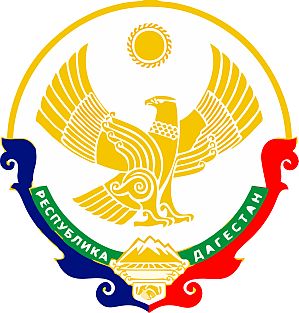 РЕСПУБЛИКА ДАГЕСТАНМуниципальный район «Карабудахкентский район»Муниципальное бюджетное общеобразовательное учреждение«Джангинская  средняя общеобразовательная школа»368549, Республика Дагестан, Карабудахкентский район, с. Джанга 5, ИНН 0522011149, ОГРН 1020501303393, e-mail: djanga7@mail.ru,  https://dzhan.dagestanschool.ru06.04.2020 г.										№ ПРИКАЗо дистанционном обученииНа основании письма МО РД №06-3279/08-09/20 от 03.04.2020 г. и приказа по УО от 06.04.2020 г. о переходе на дистанционное обучениеприказываю:Обеспечить переход МБОУ «Джангинская СОШ» на дистанционное обучение с 06.04.2020 по 30.04.2020 г.Назначить ответственными по организации за дистанционное обучение заместителей директора: по УВР- Алишейховой З.А., по ИКТ - Алидаева М.Б.Разработать и утвердить план мероприятий по обеспечению перехода школы на дистанционное обучение.Классным руководителям провести разъяснительные и консультационные работы с родителями обучающихся по вопросам организации дистанционного обучения.Заместителям директора составить расписание уроков в соответствии с рекомендациями и правилами СанПин, и ознакомить с ним классных руководителей, учителей-предметников и родителей обучающихся.Заместителям директора непосредственно осуществлять связь с предметниками, классными руководителями.Контроль за исполнением приказа оставляю за собой.Директор						_____________ Гамидов А.М.